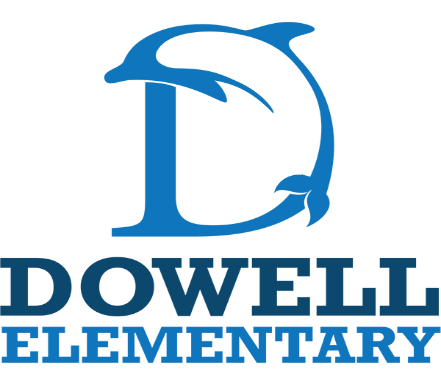 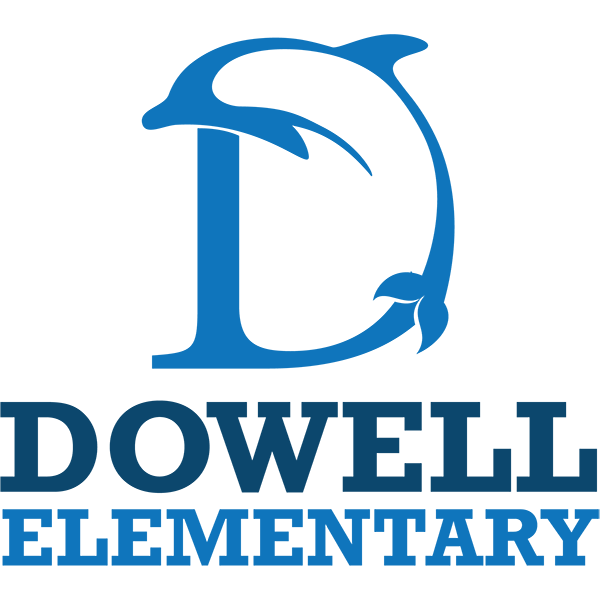 4th Grade Supply List2024-2025-3 packs of notebook paper-2-3 boxes of pencils -1 pencil bag (no boxes please)-1 handheld pencil sharpener-5-6 big eraser and/or 1 pack of cap erasers-6 Composition notebooks -1 packs of highlighters-3 packs of glue sticks-5 pocket folders with prongs-8 dry erase Expo markers-24 pack of crayons         -24 pack of colored pencils	-1 pair of scissors-2 reams of copy paper        	-2 bottles of hand sanitizer w/pump      -4 boxes of Kleenex    				-Girls – 1 box of gallon size Ziploc bags-Boys – 1 box sandwich size of Ziploc bags-1 set of earbuds headphones- 3 pack of Clorox wipes-1 box of Band-Aids